احكام و تعاليم فردى - تحصيل السنه مختلفه برای تبليغ امراللهحضرت بهاءالله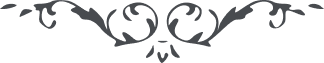 تحصیل السنه مختلفه برای تبلیغ امراللهحضرت بهاءالله:1 – " قد أذن الله لمن أراد أن يتعلّم الألسن المختلفة ليبلّغ أمر الله شرق الأرض وغربها ويذكره بين الدّول والملل على شأن تنجذب به الأفئدة ويحيى به كلّ عظم رميم " (كتاب اقدس – بند 118)